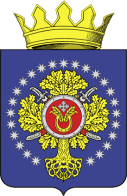 УРЮПИНСКИЙ МУНИЦИПАЛЬНЫЙ РАЙОНВОЛГОГРАДСКОЙ ОБЛАСТИУРЮПИНСКАЯ  РАЙОННАЯ  ДУМАР  Е  Ш  Е  Н  И  Е08 декабря  2021  года	                  № 17/276Об утверждении Положения о контрольно-счетной палате Урюпинского муниципального районаВ соответствии с Федеральным законом от 7 февраля 2011 года № 6-ФЗ «Об общих принципах организации и деятельности контрольно-счетных органов субъектов Российской Федерации и муниципальных образований», Уставом Урюпинского муниципального района Волгоградской области Урюпинская районная Дума РЕШИЛА:1. Утвердить Положение о контрольно-счетной палате Урюпинского муниципального района (прилагается).2. Признать утратившим силу:        решение Урюпинской районной Думы от 02 мая 2012 года № 37/314 «Об утверждении в новой редакции Положения о контрольно-счетной палате Урюпинского муниципального района»;        решение Урюпинской районной Думы от 24 июля 2017 года № 40/335 «О внесении изменений в Положение о Контрольно-счетной палате Урюпинского муниципального района, утвержденное решением Урюпинской районной Думы от 02 мая 2012 года № 37/314»;        решение Урюпинской районной Думы от 08 сентября 2017 года                  № 41/338 «О внесении изменений в решение Урюпинской районной Думы от 24 июля 2017 года № 40/335 «О внесении изменений в Положение о Контрольно-счетной палате Урюпинского муниципального района, утвержденное решением Урюпинской районной Думы от 02 мая 2012 года       № 37/314»;        решение Урюпинской районной Думы от 29 апреля 2019 года № 59/552 «О внесении изменений в Положение о Контрольно-счетной палате Урюпинского муниципального района, утвержденное решением Урюпинской районной Думы от 02 мая 2012 года N 37/314».3. Председателю Контрольно-счетной палаты Урюпинского муниципального района С.Н. Александровой обеспечить совершение необходимых юридических действий, связанных с регистрацией настоящих изменений в налоговом органе, для чего предоставить ей право подписи и подачи всех необходимых документов и заявлений, а также совершение иных действий и формальностей, связанных с выполнением настоящего решения.        4. Настоящее решение вступает в силу со дня опубликования в информационном бюллетене администрации Урюпинского муниципального района «Районные ведомости».        5. Направить настоящее решение главе Урюпинского муниципального района для подписания и опубликования в установленном порядке.              Председатель                                                    ГлаваУрюпинской районной Думы         Урюпинского муниципального района                         Т.Е. Матыкина                                                  А.Ю. Максимов                                                                                           Утверждено решением                                                                                                     Урюпинской районной Думы                                                                                                     от 08 декабря 2021 года № 17/276ПОЛОЖЕНИЕО КОНТРОЛЬНО-СЧЕТНОЙ ПАЛАТЕ УРЮПИНСКОГО МУНИЦИПАЛЬНОГО РАЙОНАСтатья 1. Статус контрольно-счетной палаты Урюпинского муниципального района1. Контрольно-счетная палата Урюпинского муниципального района (далее - Контрольно-счетная палата) является постоянно действующим органом внешнего муниципального финансового контроля и образуется представительным органом Урюпинского муниципального района – Урюпинской районной Думой.2. Контрольно-счетная палата подотчетна Урюпинской районной Думе.3. Контрольно-счетная палата обладает организационной и функциональной независимостью и осуществляют свою деятельность самостоятельно.4. Деятельность контрольно-счетной палаты не может быть приостановлена, в том числе в связи с досрочным прекращением полномочий Урюпинской районной Думы.5. Контрольно-счетная палата обладает правами юридического лица. 6. Контрольно-счетная палата имеет гербовую печать и бланки со своим наименованием и с изображением герба Урюпинского муниципального района.7. Контрольно-счетная палата осуществляет полномочия контрольно-счетного органа поселения по осуществлению внешнего финансового контроля в случае заключения представительными органами поселений, входящих в состав Урюпинского муниципального района, соглашения с Урюпинской районной Думой о передаче таких полномочий.8. Контрольно-счетная палата может учреждать ведомственные награды и знаки отличия, утверждать положения об этих наградах и знаках, их описания и рисунки, порядок награждения.9. Полное официальное наименование: контрольно-счетная палата Урюпинского муниципального района.Сокращенное наименование: КСП УМР.10. Местонахождение контрольно-счетной палаты Урюпинского муниципального района - город Урюпинск, площадь Ленина, дом 3, кабинет 102.Статья 2. Правовые основы деятельности Контрольно-счетной палаты Контрольно-счетная палата осуществляет свою деятельность на основе Конституции Российской Федерации, федеральных законов и иных нормативных правовых актов Российской Федерации, законов Волгоградской области, Устава Урюпинского муниципального района Волгоградской области, настоящего Положения и иных муниципальных правовых актов.Статья 3. Принципы деятельности Контрольно-счетной палатыДеятельность Контрольно-счетной палаты основывается на принципах законности, объективности, эффективности, независимости, открытости и гласности.Статья 4. Состав Контрольно-счетной палаты 1. Контрольно-счетная палата образуется в составе председателя Контрольно-счетной палаты и аппарата контрольно-счетной палаты.2. Должность председателя Контрольно-счетной палаты относится к муниципальным должностям.3. Срок полномочий председателя Контрольно-счетной палаты составляет пять лет.4. В состав аппарата Контрольно-счетной палаты входят инспекторы. На инспекторов Контрольно-счетной палаты возлагаются обязанности по организации и непосредственному проведению внешнего муниципального финансового контроля в пределах компетенции Контрольно-счетной палаты.        В состав аппарата Контрольно-счетной палаты могут входить иные штатные работники.5. Структура Контрольно-счетной палаты определяется в порядке, установленном нормативным правовым актом Урюпинской районной Думы.6. Штатная численность Контрольно-счетной палаты определяется правовым актом Урюпинской районной Думы по представлению председателя Контрольно-счетной палаты с учетом необходимости выполнения возложенных законодательством полномочий, обеспечения организационной и функциональной независимости контрольно-счетного органа.7. Права, обязанности и ответственность работников Контрольно-счетной палаты определяются Федеральным законом от 07 февраля 2011 года № 6-ФЗ «Об общих принципах организации и деятельности контрольно-счетных органов субъектов Российской Федерации и муниципальных образований», законодательством о муниципальной службе, трудовым законодательством и иными нормативными правовыми актами, содержащими нормы трудового права.Статья 5. Порядок назначения на должность председателя Контрольно-счетной палаты  и прекращения его полномочий1. Председатель Контрольно-счетной палаты назначается на должность Урюпинской районной Думой.2. Предложения о кандидатурах на должность председателя Контрольно-счетной палаты вносятся в Урюпинскую районную Думу:1) председателем Урюпинской районной Думы;2) депутатами Урюпинской районной Думы не менее одной трети от установленного числа депутатов Урюпинской районной Думы;3) главой Урюпинского муниципального района.3. Предложения о кандидатурах на должность председателя Контрольно-счетной палаты вносятся в Урюпинскую районную Думу в письменной форме не позднее чем за шестьдесят дней до дня истечения полномочий действующего председателя Контрольно-счетной палаты.        В случае досрочного прекращения полномочий председателя Контрольно-счетной палаты кандидатуры на должность председателя Контрольно-счетной палаты вносятся не позднее тридцати дней со дня прекращения полномочий председателя Контрольно-счетной палаты.        4. При внесении предложения о кандидатуре на должность председателя Контрольно-счетной палаты Думу представляется письменное согласие кандидата на внесение его кандидатуры на должность председателя Контрольно-счетной палаты, а также на обработку его персональных данных, составленное в произвольной форме.5. Лицо, претендующее на замещение должности председателя Контрольно-счетной палаты, обязано представить документы, подтверждающие  его соответствие требованиям, установленным статьей 6 настоящего Положения.6. Рассмотрение кандидатур на должность председателя Контрольно-счетной палаты осуществляется в соответствии с нормативными правовыми актами Урюпинской районной Думы и регламентом Урюпинской районной Думы.7. Урюпинская районная Дума вправе обратиться в контрольно-счетную палату Волгоградской области за заключением о соответствии кандидатур на должность председателя контрольно-счетной палаты квалификационным требованиям, установленным настоящим Положением.        8. Полномочия председателя Контрольно-счетной палаты возникают со дня, указанного в решении Урюпинской районной Думы о назначении гражданина на должность председателя Контрольно-счетной палаты.        9. Председатель Контрольно-счетной палаты исполняет полномочия до дня назначения Урюпинской районной Думой вновь назначенного председателя Контрольно-счетной палаты.Статья 6. Требования к кандидатурам на должность председателя Контрольно-счетной палаты 1. На должность председателя Контрольно-счетной палаты назначаются граждане Российской Федерации, соответствующие следующим квалификационным требованиям:1) наличие высшего образования;2) опыт работы в области государственного, муниципального управления, государственного, муниципального контроля (аудита), экономики, финансов, юриспруденции не менее пяти лет;3) знание Конституции Российской Федерации, федерального законодательства, в том числе бюджетного законодательства Российской Федерации и иных нормативных правовых актов, регулирующих бюджетные правоотношения, законодательства Российской Федерации о противодействии коррупции, Устава, законов Волгоградской области и иных нормативных правовых актов, Устава Урюпинского муниципального района Волгоградской области и иных муниципальных правовых актов применительно к исполнению должностных обязанностей, а также общих требований к стандартам внешнего государственного и муниципального аудита (контроля) для проведения контрольных и экспертно-аналитических мероприятий контрольно-счетными органами субъектов Российской Федерации и муниципальных образований, утвержденных Счетной палатой Российской Федерации.2. Гражданин Российской Федерации не может быть назначен на должность председателя Контрольно-счетной палаты в случае:1) наличия у него неснятой или непогашенной судимости;2) признания его недееспособным или ограниченно дееспособным решением суда, вступившим в законную силу;3) отказа от прохождения процедуры оформления допуска к сведениям, составляющим государственную и иную охраняемую федеральным законом тайну, если исполнение обязанностей по должности, на замещение которой претендует гражданин, связано с использованием таких сведений;4) прекращения гражданства Российской Федерации или наличия гражданства (подданства) иностранного государства либо вида на жительство или иного документа, подтверждающего право на постоянное проживание гражданина Российской Федерации на территории иностранного государства;5) наличия оснований, предусмотренных частью 3 настоящей статьи.3. Граждане, замещающие должности председателя Контрольно-счетной палаты, не могут состоять в близком родстве или свойстве (родители, супруги, дети, братья, сестры, а также братья, сестры, родители, дети супругов и супруги детей) с председателем Урюпинской районной Думы, главой Урюпинского муниципального района, руководителями судебных и правоохранительных органов, расположенных на территории Урюпинского муниципального района и территории городского округа город Урюпинск Волгоградской области.4. Председатель Контрольно-счетной палаты не может заниматься другой оплачиваемой деятельностью, кроме преподавательской, научной и иной творческой деятельности. При этом преподавательская, научная и иная творческая деятельность не может финансироваться исключительно за счет средств иностранных государств, международных и иностранных организаций, иностранных граждан и лиц без гражданства, если иное не предусмотрено международным договором Российской Федерации или законодательством Российской Федерации.5. Председатель Контрольно-счетной палаты, а также лица, претендующие на замещение указанной должности, обязаны представлять сведения о своих доходах, об имуществе и обязательствах имущественного характера, а также о доходах, об имуществе и обязательствах имущественного характера своих супруги (супруга) и несовершеннолетних детей в порядке, установленном нормативными правовыми актами Российской Федерации, Волгоградской области, муниципальными нормативными правовыми актами.Статья 7. Гарантии статуса должностных лиц Контрольно-счетной палаты 1. Председатель и инспекторы Контрольно-счетной палаты являются должностными лицами Контрольно-счетной палаты.2. Воздействие в какой-либо форме на должностных лиц Контрольно-счетной палаты в целях воспрепятствования осуществлению ими должностных полномочий или оказания влияния на принимаемые ими решения, а также насильственные действия, оскорбления, а равно клевета в отношении должностных лиц Контрольно-счетной палаты либо распространение заведомо ложной информации об их деятельности влекут за собой ответственность, установленную законодательством Российской Федерации и (или) законодательством Волгоградской области.3. Должностные лица Контрольно-счетной палаты подлежат государственной защите в соответствии с законодательством Российской Федерации о государственной защите судей, должностных лиц правоохранительных и контролирующих органов и иными нормативными правовыми актами Российской Федерации.4. Должностные лица Контрольно-счетной палаты обладают гарантиями профессиональной независимости.5. Председатель Контрольно-счетной палаты, досрочно освобождается от должности на основании решения Урюпинской районной Думы в случае:1) вступления в законную силу обвинительного приговора суда в отношении его;2) признания его недееспособным или ограниченно дееспособным вступившим в законную силу решением суда;3) прекращения гражданства Российской Федерации или наличия гражданства (подданства) иностранного государства либо вида на жительство или иного документа, подтверждающего право на постоянное проживание гражданина Российской Федерации на территории иностранного государства;4) подачи письменного заявления об отставке;5) нарушения требований законодательства Российской Федерации при осуществлении возложенных на него должностных полномочий или злоупотребления должностными полномочиями, если за решение о досрочном освобождении такого должностного лица проголосует большинство от установленного числа депутатов Урюпинской районной Думы;6) достижения установленного нормативным правовым актом Урюпинской районной Думы в соответствии с федеральным законом предельного возраста пребывания в должности; 7) выявления обстоятельств, предусмотренных частями 2 и 3 статьи 6 настоящего Положения;8) несоблюдения ограничений, запретов, неисполнения обязанностей, которые установлены Федеральным законом от 25 декабря 2008 года              № 273-ФЗ «О противодействии коррупции», Федеральным законом от 3 декабря 2012 года № 230-ФЗ «О контроле за соответствием расходов лиц, замещающих государственные должности, и иных лиц их доходам», Федеральным законом от 7 мая 2013 года № 79-ФЗ «О запрете отдельным категориям лиц открывать и иметь счета (вклады), хранить наличные денежные средства и ценности в иностранных банках, расположенных за пределами территории Российской Федерации, владеть и (или) пользоваться иностранными финансовыми инструментами».Статья 8. Полномочия Контрольно-счетной палаты 1. Контрольно-счетная палата осуществляет следующие основные полномочия:1) организация и осуществление контроля за законностью и эффективностью использования средств местного бюджета, а также иных средств в случаях, предусмотренных законодательством Российской Федерации;2) экспертиза проектов местного бюджета, проверка и анализ обоснованности его показателей;3) внешняя проверка годового отчета об исполнении местного бюджета;4) проведение аудита в сфере закупок товаров, работ и услуг в соответствии с Федеральным законом от 5 апреля 2013 года № 44-ФЗ              «О контрактной системе в сфере закупок товаров, работ, услуг для обеспечения государственных и муниципальных нужд»;5) оценка эффективности формирования муниципальной собственности, управления и распоряжения такой собственностью и контроль за соблюдением установленного порядка формирования такой собственности, управления и распоряжения такой собственностью (включая исключительные права на результаты интеллектуальной деятельности);6) оценка эффективности предоставления налоговых и иных льгот и преимуществ, бюджетных кредитов за счет средств местного бюджета, а также оценка законности предоставления муниципальных гарантий и поручительств или обеспечения исполнения обязательств другими способами по сделкам, совершаемым юридическими лицами и индивидуальными предпринимателями за счет средств местного бюджета и имущества, находящегося в муниципальной собственности;7) экспертиза проектов муниципальных правовых актов в части, касающейся расходных обязательств Урюпинского муниципального района, экспертиза проектов муниципальных правовых актов, приводящих к изменению доходов местного бюджета, а также муниципальных программ (проектов муниципальных программ);8) анализ и мониторинг бюджетного процесса в муниципальном образовании, в том числе подготовка предложений по устранению выявленных отклонений в бюджетном процессе и совершенствованию бюджетного законодательства Российской Федерации;9) проведение оперативного анализа исполнения и контроля за организацией исполнения местного бюджета в текущем финансовом году, ежеквартальное представление информации о ходе исполнения местного бюджета, о результатах проведенных контрольных и экспертно-аналитических мероприятий в Урюпинскую районную Думу и главе Урюпинского муниципального района;10) осуществление контроля за состоянием муниципального внутреннего и внешнего долга;11) оценка реализуемости, рисков и результатов достижения целей социально-экономического развития Урюпинского муниципального района, предусмотренных документами стратегического планирования Урюпинского муниципального района, в пределах компетенции Контрольно-счетной палаты;12) участие в пределах полномочий в мероприятиях, направленных на противодействие коррупции;13) иные полномочия в сфере внешнего муниципального финансового контроля, установленные федеральными законами, законами Волгоградской области, Уставом Урюпинского муниципального района Волгоградской области и нормативными правовыми актами Урюпинской районной Думы.2. Контрольно-счетная палата наряду с полномочиями, предусмотренными частью 1 настоящей статьи, осуществляет контроль за законностью и эффективностью использования средств бюджета Урюпинского муниципального района, поступивших соответственно в бюджеты поселений, входящих в состав Урюпинского муниципального района.3. Внешний муниципальный финансовый контроль осуществляется Контрольно-счетной палатой:1) в отношении органов местного самоуправления и муниципальных органов, муниципальных учреждений и унитарных предприятий Урюпинского муниципального района, а также иных организаций, если они используют имущество, находящееся в муниципальной собственности Урюпинского муниципального района;2) в отношении иных лиц в случаях, предусмотренных Бюджетным кодексом Российской Федерации и другими федеральными законами.Статья 9. Формы осуществления Контрольно-счетной палатой внешнего муниципального финансового контроля1. Внешний муниципальный финансовый контроль осуществляется Контрольно-счетной палатой в форме контрольных или экспертно-аналитических мероприятий.2. При проведении контрольного мероприятия Контрольно-счетной палатой составляется соответствующий акт (акты), который доводится до сведения руководителей проверяемых органов и организаций. На основании акта (актов) Контрольно-счетной палатой составляется отчет.3. При проведении экспертно-аналитического мероприятия Контрольно-счетной палатой составляется отчет или заключение.Статья 10. Стандарты внешнего муниципального финансового контроля1. Контрольно-счетная палата при осуществлении внешнего муниципального финансового контроля руководствуется Конституцией Российской Федерации, законодательством Российской Федерации, законодательством Волгоградской области, муниципальными нормативными правовыми актами, а также стандартами внешнего государственного и муниципального финансового контроля.2. Стандарты внешнего муниципального финансового контроля для проведения контрольных и экспертно-аналитических мероприятий утверждаются Контрольно-счетной палатой в соответствии с общими требованиями, утвержденными Счетной палатой Российской Федерации.3. При подготовке стандартов внешнего муниципального финансового контроля учитываются международные стандарты в области государственного контроля, аудита и финансовой отчетности.4. Стандарты внешнего муниципального финансового контроля Контрольно-счетной палаты не могут противоречить законодательству Российской Федерации и (или) законодательству Волгоградской области.Статья 11. Планирование деятельности Контрольно-счетной палаты 1. Контрольно-счетная палата осуществляет свою деятельность на основе планов, которые разрабатываются и утверждаются ею самостоятельно.2. Планирование деятельности Контрольно-счетной палаты осуществляется с учетом результатов контрольных и экспертно-аналитических мероприятий, а также на основании поручений Урюпинской районной Думы, предложений главы Урюпинского муниципального района.План работы Контрольно-счетной палаты на предстоящий год утверждается в срок до 30 декабря.3. Поручения, принятые решением Урюпинской районной Думы, предложения главы Урюпинского муниципального района, направленные в Контрольно-счетную палату Урюпинского муниципального района до 15 декабря года, предшествующего планируемому, подлежат обязательному включению в план работы Контрольно-счетной палаты на предстоящий год. 4. Поручения Урюпинской районной Думы, предложения главы Урюпинского муниципального района по внесению изменений в план работы Контрольно-счетной палаты, поступившие для включения в план работы Контрольно-счетной палаты в течение года, рассматриваются Контрольно-счетной палатой в 30-дневный срок со дня поступления.Статья 12. Регламент Контрольно-счетной палаты 1. Регламент Контрольно-счетной палаты определяет:- содержание направлений деятельности Контрольно-счетной палаты;- вопросы подготовки и проведения контрольных и экспертно-аналитических мероприятий;- порядок ведения делопроизводства;- порядок направления запросов о предоставлении информации, документов и материалов, необходимых для проведения контрольных и экспертно-аналитических мероприятий;- процедуру опубликования в средствах массовой информации или размещения в сети Интернет информации о деятельности Контрольно-счетной палаты;- иные вопросы внутренней деятельности Контрольно-счетной палаты.2. Регламент Контрольно-счетной палаты утверждается председателем Контрольно-счетной палаты.Статья 13. Обязательность исполнения требований должностных лиц Контрольно-счетной палаты 1. Требования и запросы должностных лиц Контрольно-счетной палаты, связанные с осуществлением ими своих должностных полномочий, установленных законодательством Российской Федерации, законодательством Волгоградской области, муниципальными нормативными правовыми актами, являются обязательными для исполнения органами местного самоуправления и муниципальными органами, организациями, в отношении которых осуществляется внешний муниципальный финансовый контроль (далее также - проверяемые органы и организации).2. Неисполнение законных требований и запросов должностных лиц Контрольно-счетной палаты, а также воспрепятствование осуществлению ими возложенных на них должностных полномочий влекут за собой ответственность, установленную законодательством Российской Федерации и законодательством Волгоградской области.Статья 14. Полномочия председателя Контрольно-счетной палаты         1. Председатель Контрольно-счетной палаты:1) осуществляет общее руководство деятельностью Контрольно-счетной палаты; 2) утверждает Регламент Контрольно-счетной палаты;3) утверждает планы работы Контрольно-счетной палаты и изменения к ним;4) утверждает годовой отчет о деятельности Контрольно-счетной палаты;5) утверждает стандарты внешнего муниципального финансового контроля; 6) утверждает результаты контрольных и экспертно-аналитических мероприятий Контрольно-счетной палаты, подписывает представления и предписания Контрольно-счетной палаты;7) представляет Урюпинской районной Думе и главе Урюпинского муниципального района ежегодный отчет о деятельности Контрольно-счетной палаты информацию о результатах проведенных контрольных и экспертно-аналитических мероприятий;8) представляет Контрольно-счетную палату в государственных органах   Российской    Федерации, государственных    органах    субъектов Российской Федерации   и   органах   местного   самоуправления;9) утверждает   структуру и штатное расписание Контрольно-счетной палаты, должностные инструкции работников Контрольно-счетной палаты;10) осуществляет полномочия нанимателя работников аппарата Контрольно-счетной палаты;11) утверждает правовые акты о реализации гарантий, установленных для должностных лиц Контрольно-счетной палаты;12) издает правовые акты (приказы, распоряжения) по вопросам организации деятельности Контрольно-счетной палаты;14) вносит проекты муниципальных правовых актов в соответствии с порядком, установленным правовым актом органа местного самоуправления или должностного лица местного самоуправления, на рассмотрение которых вносятся проекты; 13) осуществляет иные полномочия в соответствии с действующим законодательством Российской Федерации, законодательством Волгоградской области и муниципальными правовыми актами.        2. В случае временного отсутствия председателя Контрольно-счетной палаты его обязанности исполняет один из инспекторов Контрольно-счетной палаты в соответствии с распоряжением председателя Контрольно-счетной палаты.        В случае досрочного прекращения полномочий председателя Контрольно-счетной палаты на период до назначения председателя Контрольно-счетной палаты временное исполнение полномочий председателя Контрольно-счетной палаты возлагается решением Урюпинской районной Думы на одного из инспекторов Контрольно-счетной палаты.Статья 15. Права, обязанности и ответственность должностных лиц Контрольно-счетной палаты 1. Должностные лица Контрольно-счетной палаты при осуществлении возложенных на них должностных полномочий имеют право:1) беспрепятственно входить на территорию и в помещения, занимаемые проверяемыми органами и организациями, иметь доступ к их документам и материалам, а также осматривать занимаемые ими территории и помещения;2) в случае обнаружения подделок, подлогов, хищений, злоупотреблений и при необходимости пресечения данных противоправных действий опечатывать кассы, кассовые и служебные помещения, склады и архивы проверяемых органов и организаций, изымать документы и материалы с учетом ограничений, установленных законодательством Российской Федерации. Опечатывание касс, кассовых и служебных помещений, складов и архивов, изъятие документов и материалов производятся с участием уполномоченных должностных лиц проверяемых органов и организаций и составлением соответствующих актов;3) в пределах своей компетенции направлять запросы должностным лицам территориальных органов федеральных органов исполнительной власти и их структурных подразделений, органов государственной власти и государственных органов субъектов Российской Федерации, органов территориальных государственных внебюджетных фондов, органов местного самоуправления и муниципальных органов, организаций;4) в пределах своей компетенции требовать от руководителей и других должностных лиц проверяемых органов и организаций представления письменных объяснений по фактам нарушений, выявленных при проведении контрольных мероприятий, а также необходимых копий документов, заверенных в установленном порядке;5) составлять акты по фактам непредставления или несвоевременного представления должностными лицами проверяемых органов и организаций документов и материалов, запрошенных при проведении контрольных мероприятий;6) в пределах своей компетенции знакомиться со всеми необходимыми документами, касающимися финансово-хозяйственной деятельности проверяемых органов и организаций, в том числе в установленном порядке с документами, содержащими государственную, служебную, коммерческую и иную охраняемую законом тайну;7) знакомиться с информацией, касающейся финансово-хозяйственной деятельности проверяемых органов и организаций и хранящейся в электронной форме в базах данных проверяемых органов и организаций, в том числе в установленном порядке с информацией, содержащей государственную, служебную, коммерческую и иную охраняемую законом тайну;8) знакомиться с технической документацией к электронным базам данных;9) составлять протоколы об административных правонарушениях, если такое право предусмотрено законодательством Российской Федерации.2. Должностные лица Контрольно-счетной палаты в случае опечатывания касс, кассовых и служебных помещений, складов и архивов, изъятия документов и материалов в случае, предусмотренном пунктом 2 части 1 настоящей статьи, должны незамедлительно (в течение 24 часов) уведомить об этом председателя соответствующего Контрольно-счетной палаты. Порядок и форма уведомления определяются законами субъектов Российской Федерации.3. Руководители проверяемых органов и организаций обязаны обеспечивать соответствующих должностных лиц Контрольно-счетной палаты, участвующих в контрольных мероприятиях, оборудованным рабочим местом с доступом к справочным правовым системам, информационно-телекоммуникационной сети Интернет.4. Должностные лица Контрольно-счетной палаты не вправе вмешиваться в оперативно-хозяйственную деятельность проверяемых органов и организаций, а также разглашать информацию, полученную при проведении контрольных мероприятий, предавать гласности свои выводы до завершения контрольных мероприятий и составления соответствующих актов и отчетов.5. Должностные лица Контрольно-счетной палаты обязаны сохранять государственную, служебную, коммерческую и иную охраняемую законом тайну, ставшую им известной при проведении в проверяемых органах и организациях контрольных и экспертно-аналитических мероприятий, проводить контрольные и экспертно-аналитические мероприятия объективно и достоверно отражать их результаты в соответствующих актах, отчетах и заключениях Контрольно-счетной палаты.6. Должностные лица Контрольно-счетной палаты обязаны соблюдать ограничения, запреты, исполнять обязанности, которые установлены Федеральным законом от 25 декабря 2008 года № 273-ФЗ                                    «О противодействии коррупции», Федеральным законом от 3 декабря 2012 года № 230-ФЗ «О контроле за соответствием расходов лиц, замещающих государственные должности, и иных лиц их доходам», Федеральным законом от 7 мая 2013 года № 79-ФЗ «О запрете отдельным категориям лиц открывать и иметь счета (вклады), хранить наличные денежные средства и ценности в иностранных банках, расположенных за пределами территории Российской Федерации, владеть и (или) пользоваться иностранными финансовыми инструментами».7. Должностные лица Контрольно-счетной палаты несут ответственность в соответствии с законодательством Российской Федерации за достоверность и объективность результатов проводимых ими контрольных и экспертно-аналитических мероприятий, а также за разглашение государственной и иной охраняемой законом тайны.8. Председатель Контрольно-счетной палаты или уполномоченные им работники Контрольно-счетной палаты вправе участвовать в заседаниях Урюпинской районной Думы, ее комиссий и рабочих групп, заседаниях администрации Урюпинского муниципального района, координационных и совещательных органов при главе Урюпинского муниципального района.Статья 16. Представление информации Контрольно-счетной палате 1. Органы местного самоуправления и муниципальные органы, организации, в отношении которых Контрольно-счетная палата вправе осуществлять внешний муниципальный финансовый контроль или которые обладают информацией, необходимой для осуществления внешнего муниципального финансового контроля, их должностные лица, а также территориальные органы федеральных органов исполнительной власти и их структурные подразделения в установленные законами Волгоградской области сроки обязаны представлять в Контрольно-счетную палату по ее запросам информацию, документы и материалы, необходимые для проведения контрольных и экспертно-аналитических мероприятий.2. Порядок направления Контрольно-счетной палатой запросов, указанных в части 1 настоящей статьи, определяется муниципальными нормативными правовыми актами и Регламентами Контрольно-счетной палаты.3. При осуществлении Контрольно-счетной палатой мероприятий внешнего муниципального финансового контроля проверяемые органы и организации должны обеспечить должностным лицам Контрольно-счетной палаты возможность ознакомления с управленческой и иной отчетностью и документацией, документами, связанными с формированием и исполнением бюджета муниципального образования, использованием муниципальной собственности, муниципальными информационными системами, используемыми проверяемыми органами и организациями, и технической документацией к ним, а также иными документами, необходимыми для осуществления Контрольно-счетной палатой ее полномочий.4. Непредставление или несвоевременное представление органами и организациями, указанными в части 1 настоящей статьи, в Контрольно-счетную палату по ее запросам информации, документов и материалов, необходимых для проведения контрольных и экспертно-аналитических мероприятий, а равно представление информации, документов и материалов не в полном объеме или представление недостоверных информации, документов и материалов влечет за собой ответственность, установленную законодательством Российской Федерации и (или) законодательством Волгоградской области.5. При осуществлении внешнего муниципального финансового контроля Контрольно-счетной палате предоставляется необходимый для реализации их полномочий постоянный доступ к государственным и муниципальным информационным системам в соответствии с законодательством Российской Федерации об информации, информационных технологиях и о защите информации, законодательством Российской Федерации о государственной и иной охраняемой законом тайне.6. Контрольно-счетная палата не вправе запрашивать информацию, документы и материалы, если такие информация, документы и материалы ранее уже были им представлены.Статья 17. Представления и предписания Контрольно-счетной палаты 1. Контрольно-счетная палата по результатам проведения контрольных мероприятий вправе вносить в органы местного самоуправления и муниципальные органы, проверяемые органы и организации и их должностным лицам представления для принятия мер по устранению выявленных бюджетных и иных нарушений и недостатков, предотвращению нанесения материального ущерба муниципальному образованию или возмещению причиненного вреда, по привлечению к ответственности должностных лиц, виновных в допущенных нарушениях, а также мер по пресечению, устранению и предупреждению нарушений.2. Представление Контрольно-счетной палаты подписывается председателем Контрольно-счетной палаты. 3. Органы местного самоуправления и муниципальные органы, а также организации в указанный в представлении срок или, если срок не указан, в течение 30 дней со дня его получения обязаны уведомить в письменной форме Контрольно-счетную палату о принятых по результатам выполнения представления решениях и мерах.Срок выполнения представления может быть продлен по решению Контрольно-счетной палаты, но не более одного раза.4. В случае выявления нарушений, требующих безотлагательных мер по их пресечению и предупреждению, невыполнения представлений Контрольно-счетной палаты, а также в случае воспрепятствования проведению должностными лицами Контрольно-счетной палаты контрольных мероприятий Контрольно-счетная палата направляет в органы местного самоуправления и муниципальные органы, проверяемые органы и организации и их должностным лицам предписание.5. Предписание Контрольно-счетной палаты должно содержать указание на конкретные допущенные нарушения и конкретные основания вынесения предписания. Предписание Контрольно-счетной палаты подписывается председателем Контрольно-счетной палаты.6. Предписание Контрольно-счетной палаты должно быть исполнено в установленные в нем сроки. Срок выполнения предписания может быть продлен по решению Контрольно-счетной палаты, но не более одного раза.7. Невыполнение представления или предписания Контрольно-счетной палаты влечет за собой ответственность, установленную законодательством Российской Федерации.8. В случае, если при проведении контрольных мероприятий выявлены факты незаконного использования средств местного бюджета, в которых усматриваются признаки преступления или коррупционного правонарушения, Контрольно-счетная палата в установленном порядке незамедлительно передает материалы контрольных мероприятий в правоохранительные органы. Статья 18. Гарантии прав проверяемых органов и организаций1. Акты, составленные Контрольно-счетной палатой при проведении контрольных мероприятий, доводятся до сведения руководителей проверяемых органов и организаций. Пояснения и замечания руководителей проверяемых органов и организаций, представленные в срок, установленный законом Волгоградской области, прилагаются к актам и в дальнейшем являются их неотъемлемой частью.2. Проверяемые органы и организации и их должностные лица вправе обратиться с жалобой на действия (бездействие) Контрольно-счетной палаты в Урюпинскую районную Думу.Статья 19. Взаимодействие Контрольно-счетной палаты 1. Контрольно-счетная палата при осуществлении своей деятельности вправе взаимодействовать с контрольно-счетной палатой Волгоградской области и контрольно-счетными органами муниципальных образований Волгоградской области, с контрольно-счетными органами других субъектов Российской Федерации и муниципальных образований, а также со Счетной палатой Российской Федерации, с территориальными управлениями Центрального банка Российской Федерации, налоговыми органами, органами прокуратуры, иными правоохранительными, надзорными и контрольными органами Российской Федерации, субъектов Российской Федерации и муниципальных образований. Контрольно-счетная палата вправе заключать с ними соглашения о сотрудничестве и взаимодействии.2. Контрольно-счетная палата вправе на основе заключенных соглашений о сотрудничестве и взаимодействии привлекать к участию в проведении контрольных и экспертно-аналитических мероприятий контрольные, правоохранительные и иные органы и их представителей, а также на договорной основе аудиторские, научно-исследовательские, экспертные и иные учреждения и организации, отдельных специалистов, экспертов, переводчиков.3. Контрольно-счетная палата вправе вступать в объединения (ассоциации) контрольно-счетных органов Российской Федерации, объединения (ассоциации) контрольно-счетных органов Волгоградской области.4. В целях координации своей деятельности Контрольно-счетная палата вправе участвовать в создании как временных, так и постоянно действующих совместных с иными государственными и муниципальными органами координационных, консультационных, совещательных и других рабочих органов.5. Контрольно-счетная палата по письменному обращению контрольно-счетных органов других субъектов Российской Федерации и муниципальных образований может принимать участие в проводимых ими контрольных и экспертно-аналитических мероприятиях.6. Контрольно-счетная палата или органы местного самоуправления Урюпинского муниципального района вправе обратиться в Счетную палату Российской Федерации за заключением о соответствии деятельности Контрольно-счетной палаты законодательству о внешнем государственном (муниципальном) финансовом контроле и рекомендациями по повышению ее эффективности.Статья 20. Обеспечение доступа к информации о деятельности Контрольно-счетной палаты 1. Контрольно-счетная палата в целях обеспечения доступа к информации о своей деятельности размещает на официальном сайте администрации Урюпинского муниципального района в информационно-телекоммуникационной сети Интернет (далее - сеть Интернет) и опубликовывает в средствах массовой информации информацию о проведенных контрольных и экспертно-аналитических мероприятиях, о выявленных при их проведении нарушениях, о внесенных представлениях и предписаниях, а также о принятых по ним решениях и мерах.2. Контрольно-счетная палата ежегодно подготавливает отчет о своей деятельности, который направляются на рассмотрение в Урюпинскую районную Думу. Указанный отчет Контрольно-счетной палаты опубликовывается в средствах массовой информации или размещаются в сети Интернет только после их рассмотрения Урюпинской районной Думой.3. Опубликование в средствах массовой информации или размещение в сети Интернет информации о деятельности Контрольно-счетной палаты осуществляется в соответствии с нормативными правовыми актами Урюпинской районной Думы и Регламентом Контрольно-счетной палаты.Статья 21. Финансовое обеспечение деятельности Контрольно-счетной палаты1. Финансовое обеспечение деятельности Контрольно-счетной палаты осуществляется за счет средств местного бюджета. Финансовое обеспечение деятельности Контрольно-счетной палаты предусматривается в объеме, позволяющем обеспечить возможность осуществления возложенных на нее полномочий.2. Контроль за использованием Контрольно-счетной палатой бюджетных средств и муниципального имущества осуществляется на основании решений Урюпинской районной Думы. Статья 22. Материальное и социальное обеспечение работников Контрольно-счетной палаты 1. Должностным лицам Контрольно-счетной палаты гарантируются денежное содержание (вознаграждение), ежегодные оплачиваемые отпуска (основной и дополнительные), профессиональное развитие, в том числе получение дополнительного профессионального образования, а также другие меры материального и социального обеспечения, установленные для лиц, замещающих муниципальные должности и должности муниципальной службы Урюпинского муниципального района.2. Меры по материальному и социальному обеспечению председателя, инспекторов и иных работников аппарата Контрольно-счетной палаты устанавливаются муниципальными правовыми актами в соответствии с Федеральным законом от 07 февраля 2011 года № 6-ФЗ «Об общих принципах организации и деятельности контрольно-счетных органов субъектов Российской Федерации и муниципальных образований», другими федеральными законами и законами Волгоградской области.3. Председателю Контрольно-счетной палаты предоставляются ежегодный оплачиваемый отпуск продолжительностью 28 календарных дней и ежегодный дополнительный оплачиваемый отпуск продолжительностью 22 календарных дня.4. Должностные лица Контрольно-счетной палаты имеют право на пенсию за выслугу лет в соответствии с федеральными законами, законами Волгоградской области, нормативными правовыми актами Урюпинской районной Думы.Статья 23. Заключительные положенияИзменения в настоящее Положение вносятся решением Урюпинской районной Думы и вступают в силу в установленном порядке.                      ГлаваУрюпинского муниципального района                                 А.Ю. Максимов